Reading Intervention 2023-2024 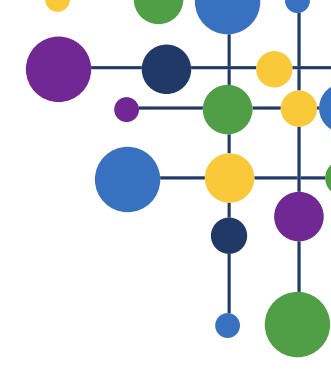 At The Oaks AcademyStatement of intent Reading is the key to unlock the curriculum. Where a student does not have a functional reading age it is imperative that all staff at The Oaks Academy strive to support that child to reach at least a functional reading age (>9 years), allowing access to a broad and balanced curriculum. These approaches are complimented by a range of assessment and identification strategies, allowing us to place students on the correct intervention pathway.  Regular assessment of Reading Age allows for the interventions in place to be as short-lived as required, this reduces the curriculum content missed and allows the learners to return to classrooms as soon as they are ready.  The relevant interventions are applied using the 3-wave model in line with the SEND Code of Practice  Intervention  What it involves  EAL intervention for those new to English  A new arrivals induction program for students who are new to the English language. All new arrivals are assessed upon entry for language acquisition. They will then receive three weekly sessions of 1:1 English as an Additional Language (EAL) intervention to focus on language acquisition, speaking phonics, reading, writing, comprehension. A six-week EAL new arrivals program: Introduce buddy and pair up / tour of the Academy / Entry and exit points / bus routes Introduction to the British Education system Timings of school day/ Behaviour system / uniform / lunch / cultural norms Phonics / recognising the alphabet / CVC words Assess competence in heritage language / reading and writing Reading test  School partnership links with parents to help establish best plan of support to develop language acquisition.  This can be through phone calls, in school meetings or home visits Encourage new arrival parents to attend parent literacy group to help further develop their own English language skills  Once the six- week programme has been completed, the next level of support will be determined. This can be 1:1 support to help further develop language acquisition or in class support in English lessons. Teaching staff will be provided with teaching strategies to help support the new arrival in the classroom. For example, translation of key words or Lesson Purpose into heritage language. All EAL students will be provided with a bilingual dictionary to help aid learning.  EALintervention for those below functional levels The EAL Lead will liaise with the English curriculum area to help determine the best support for EAL students. This can range from writing, reading or speaking support and strategies. The level of support required is measured through reading tests, in class assessments and NGRT data. EAL support is increased/decreased based on assessment results.  Where required students may also access Lexia and Lexonik sessions.  Intensive English Intervention for those at phonics level  For those students determined to be at phonics level, the following strategies will be implemented:  Concentration on reading low reading age, but highquality texts.  Correcting reading mistakes and practising correct pronunciation.  Using phonics to read, including sounding out and sound blending.  Comprehension tasks based on texts being read. For example, inference, conversation, explanation and some level of analysis. Practising reading of sight words and high frequency words in parrot fashion.  Spelling of high frequency words.  Short bursts of writing using reading level appropriate words.  Developing sentences using specific formula. Writing is guided and repetitive to practise use of basic punctuation and develop ability to write sentences that make sense.  Engagement tactics and adaptive teaching used as appropriate. Intensive English intervention for those with a reading age below functional  For those students determined to have a reading age below functional, the following strategies will be implemented:  Group guided reading with quality texts. Appropriate level comprehension tasks involving writing and discussion.  Writing tasks with a focus on responding to text stimuli in order to develop understanding.  Writing tasks also focussing on targeted writing need including use of punctuation, letter formation and developing sentences that make sense.  Plenty of opportunity to edit and improve work.  LexonikA unique, research-based literacy intervention programme, leveraging metacognition, repetition, decoding and automaticity. Lexonik Advance trains learners to develop phonological awareness and make links between unknown words using common prefix, stems and suffix definitions. Delivered by Academic Literacy Intervention team in six one-hour sessions, Lexonik Advance is effective for all learners regardless of age or ability. Delivered on a 1:6 teaching ratio. Reading comprehension, fluency and automaticity  Explicit vocabulary instruction  Phonics and sounds  Spelling  Grammar and punctuation  Lexia Lexia is a computer-based reading intervention programme. Students work individually as part of a group. The programme constantly assesses and adjusts tasks based on students working level. The programme focuses on 3 main strands of literacy; word study, grammar and comprehension.  Lexia has 2 separate strands or levels – Lexia Core5 is suitable for those with a reading age below 8 years, whilst Lexia PowerUp is more suitable for those more confident, but not yet functional readers.  Entry criteria are triangulated around: Information passed on from Primary schools during transition. Performance in CAT4 testing, particular focus on verbal and the mean. NGRT Reading age testing on entry. Lexia lessons take place during form time. Students complete the Lexia programme until they achieve functional reading age.   Parental engagement session are in place to educate parents on supporting their children at home with the Lexia intervention programme and reading. Small group reading Intervention  Students identified for small group reading intervention, will receive a twice weekly 20-minute slot in which they read aloud to the LRC Intervention teacher. Students will read from appropriate texts, selected based upon their reading and comprehension ages. Reading mentors will focus on supporting students with their comprehension, fluency and pronunciation. Students will receive this intervention for a 10-week block. At the end of this block, a NGRT reading test will be sat.  EALintervention The EAL lead has been appointed to work within the English Curriculum area to provide ‘in class’ support and small group intervention for students alongside their regular English lesson.  The school’s EAL Lead has also undertaken phonics training and is delivering phonics to students in order to ensure they receive daily phonics practise.  The EAL Lead is delivering guided reading sessions to students across KS3. These sessions involve group reading of carefully selected, high quality literature at an appropriate reading age level, comprehension tasks based on texts read involving inference, conversation, explanation and some level of analysis. Reading Programme  Everyone reads in class is a weekly 60-minute slot in which students read for pleasure. English teachers read alongside students, providing opportunity for students to read aloud. Attention is paid to improving students reading fluency and comprehension of texts.  Accelerated ReaderSupported by visits to the LRC set 6 English lessons, students are guided to an appropriate Accelerated Reader book. All books on the reading lists are accompanied with a suggested reading age. Teachers use reading age data to support students to select an appropriate text.  